　　　▶日時：上記　6月〜8月（計5回・各90分）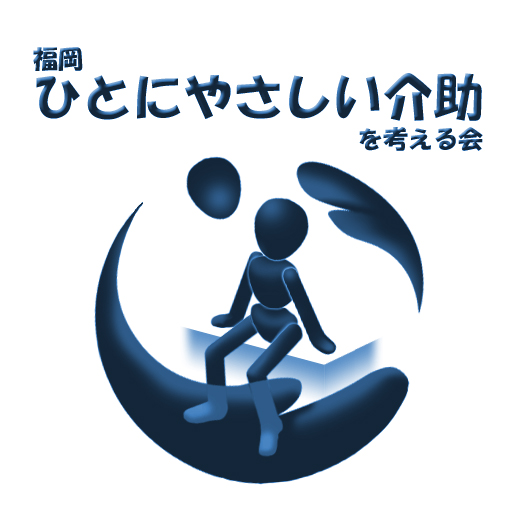 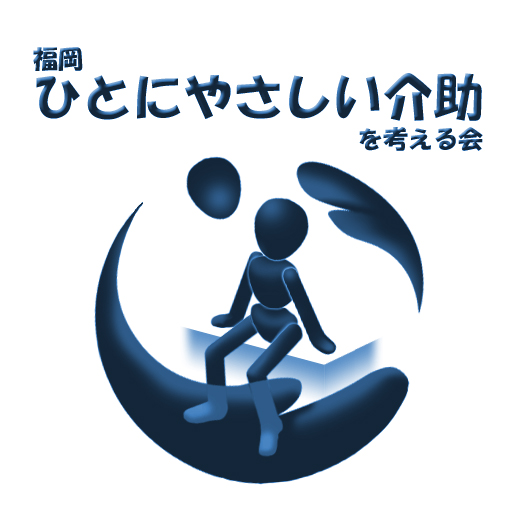 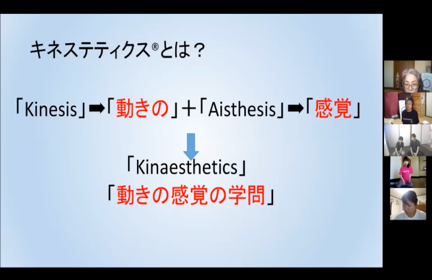 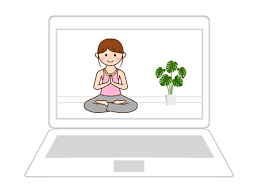 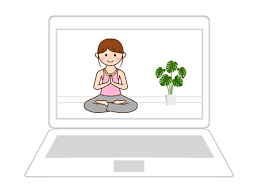 